Załącznik nr 1 do Uchwały Nr XXXIII/208/2017Rady Gminy  Skarżysko Kościelne z dnia 6 listopada 2017rPROGRAM WSPIERANIA RODZINYW GMINIESKARŻYSKO KOŚCIELNENA LATA 2018 - 2020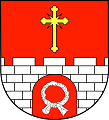 SPIS TREŚCIWstęp                                                                                                     3Uwarunkowania prawne podejmowanych działań w ramach Programu Wspierania Rodziny                                                        11Diagnoza środowiska lokalnego                                                        12Analiza SWOT w obszarze wsparcia rodziny                                 17CZĘŚĆ  PROGRAMOWA                                                               20Cele programuCel głównyCele szczegółoweHarmonogram działań na lata 2018-2020Adresaci programu                                                                            22Realizatorzy programu                                                                      22Źródła finansowania                                                                          23Przewidywane efekty                                                                         23Monitoring i ewaluacja                                                                     24Podsumowanie                                                                                   25I. WSTĘPProgram Wspierania Rodziny w Gminie Skarżysko Kościelne na lata 2018 - 2020 stanowi realizację obowiązku nałożonego na gminy, zgodnie 
z wprowadzeniem ustawy o wspieraniu rodziny i systemie pieczy zastępczej (t.j. Dz. U. 2017, poz. 697 z późn. zm.).Zgodnie z art. 176 tejże ustawy zadaniem gminy jest utworzenie i stały rozwój systemu wspierania rodziny. Obowiązek ten ma na celu:• wzmocnienie roli i funkcji rodziny,• rozwijanie umiejętności opiekuńczo - wychowawczych rodziny,• podniesienie świadomości w planowaniu oraz funkcjonowaniu rodziny,• wzmacnianie integracji rodziny, przeciwdziałanie marginalizacji i degradacji społecznej rodziny, dążenie do reintegracji rodziny, dzięki czemu zwiększa się szanse na pozostawienie dziecka w jego naturalnym środowisku, a więc  
w rodzinie dziecka, dzięki utrzymaniu lub przywrócenie zdolności rodziny do pełnienia swoich funkcji opiekuńczo - wychowawczych.Rodzina jest w życiu dziecka pierwszym i naturalnym środowiskiem wychowawczym. Stanowi podstawową formę opieki nad dzieckiem od jego urodzenia, aż do uzyskania przez nie samodzielności. To rodzina, a przede wszystkim rodzice i ich postępowanie kształtują określone wartości, postawy, przekonania, którymi w swoim życiu będą kierowały się dzieci. Proces wychowania stanowi podstawowy cel rodziny i jej pierwszorzędne zadanie. Poprzez rodzinę i interakcje, jakie w niej zachodzą dziecko poznaje, co jest  
w życiu ważne, wartościowe, godne szacunku i naśladowania, a także poznaje otaczający świat oraz prawa nim rządzące. To od rodziców dziecko uczy się odbierania świata, asymiluje ich poglądy, a co za tym idzie identyfikuje się 
z nimi.Rodzina, jako fundamentalne środowisko dziecka powinna dbać  
o wszechstronny rozwój psychiczny i osobisty dziecka oraz społeczny                 
 i fizyczny, zapewniać bezpieczeństwo i spokój w każdym aspekcie życia, dążyćdo prawidłowego rozwoju moralnego i kulturowego.Współczesna rodzina narażona jest na wpływ wielu negatywnych oddziaływańzewnętrznych, które są przyczyną wielorakich przeobrażeń. Wraz z rozwojem cywilizacyjnym powstają lub przeobrażają się występujące już problemy. Główną przyczyną występowania współczesnych problemów w rodzinie jest pogorszenie się sytuacji ekonomicznej, głównie w wyniku bezrobocia, obniżenia wynagrodzenia, wzrostu kosztów utrzymania i kształcenia. Współcześnie można zaobserwować również zwiększenie się liczby rodzin niepełnych, związków nieformalnych czy rodzin zrekonstruowanych, ale także wzrost liczby rozwodów. Wszystkie te czynniki wpływają destrukcyjnie na rozwój rodziny,a co za tym idzie na zapewnienie dzieciom prawidłowej opieki i wychowania.Program Wspierania Rodziny jest koncepcją zintegrowanych i zaplanowanych wytycznych podejmowanych działań w odniesieniu do mieszkańców gminy potrzebujących wsparcia w sytuacji kryzysu w rodzinie. W myśl ustawyo wspieraniu rodziny i systemie pieczy zastępczej do zadań własnych gminyz zakresu wspierania rodziny i systemu pieczy zastępczej należy: 1. opracowanie i realizacja 3-letnich gminnych programów wspierania rodziny;2. tworzenie możliwości podnoszenia kwalifikacji przez asystentów rodziny;3. tworzenie oraz rozwój systemu opieki nad dzieckiem, w tym placówek wsparcia dziennego oraz praca z rodziną przeżywającą trudności w wypełnianiu funkcji opiekuńczo – wychowawczych przez:a) zapewnienie rodzinie przeżywającej trudności wsparcia i pomocy asystenta rodziny oraz dostępu do specjalistycznego poradnictwa,b) organizowanie szkoleń i tworzenie warunków do działania rodzin wspierających,c) prowadzenie placówek wsparcia dziennego oraz zapewnienie w nich miejsc dla dzieci;4. finansowanie:a) podnoszenia kwalifikacji przez asystentów rodziny,b) kosztów związanych z udzielaniem pomocy, ponoszonych przez rodziny wspierające;5. współfinansowanie pobytu dziecka w rodzinie zastępczej, rodzinnym domu dziecka, placówce opiekuńczo-wychowawczej, regionalnej placówce opiekuńczo-terapeutycznej lub interwencyjnym ośrodku preadopcyjnym;6. sporządzanie sprawozdań rzeczowo-finansowych z zakresu wspierania rodziny oraz przekazywanie ich właściwemu wojewodzie w wersji elektronicznej, 
z zastosowaniem systemu teleinformatycznego;7. prowadzenie monitoringu sytuacji dziecka z rodziny zagrożonej kryzysem lub przeżywającej trudności w wypełnianiu funkcji opiekuńczo-wychowawczej, zamieszkałego na terenie gminy;Wspieranie rodziny przeżywającej trudności w wypełnianiu funkcji opiekuńczo wychowawczych na szczeblu gminnym realizowane jest we współpracy ze środowiskiem lokalnym, Policją, sądami, organizacjami społecznymi, placówkami oświatowymi, podmiotami opieki zdrowotnej, a także kościołamii związkami wyznaniowymi. Wspieranie rodziny winno być prowadzoneza zgodą rodziny oraz jej aktywnym udziałem.Może ono przybierać dwie formy:• pracy z rodziną• pomocy w opiece i wychowaniu dzieckaFormy pracy z rodziną:- konsultacja i poradnictwo specjalistyczne,- terapia i mediacja,- usługi dla rodzin z dziećmi, w tym usługi specjalistyczne i opiekuńcze,- pomoc prawna, szczególnie z zakresu prawa rodzinnego,- organizowanie dla rodzin grup wsparcia lub grup samopomocowych.System pieczy zastępczej      System pieczy zastępczej to zespół osób, instytucji i działań mających na celu zapewnienie czasowej opieki i wychowania dzieciom w przypadku niemożności sprawowania opieki i wychowania przez rodziców a obowiązek wspierania rodziny przeżywającej trudności w wypełnianiu funkcji opiekuńczo- wychowawczych oraz organizacji pieczy zastępczej, w zakresie ustalonym ustawą spoczywa na jednostkach samorządu terytorialnego oraz na organach administracji rządowej.W związku z tym  do zadań gminy należy częściowe pokrycie kosztów związanych z pobytem dziecka w pieczy zastępczej.Ustawa o wspieraniu rodziny i systemie pieczy zastępczej określa również, iż rodzinie, która przeżywa trudności w wypełnianiu funkcji opiekuńczo-wychowawczej może zostać przydzielony asystent rodziny. Jest to osoba wspierająca rodzinę przez pewien czas, współpracująca z nią w taki sposób, aby rodzina potrafiła w przyszłości samodzielnie przezwyciężać trudności, zwłaszcza te związane z opieką i wychowaniem dzieci.Obowiązująca od dnia 1 stycznia 2012 r. ustawa o wspieraniu rodziny i systemie pieczy zastępczej wyraźnie podzieliła kompetencje między samorząd gminny     
 i powiatowy. Mając na uwadze wspomnianą ustawę praca z rodziną biologiczną należy do zadań własnych gmin, a organizacją pieczy zastępczej zajmuje się powiat. Aby lokalny system wspierania rodziny przeżywającej trudności 
w wypełnianiu funkcji opiekuńczo – wychowawczych przynosił pożądane efekty należy położyć szczególny nacisk na profilaktykę oraz pracę z rodziną biologiczną. Umieszczenie dziecka w systemie pieczy zastępczej powinno być ostatecznością, po wykorzystaniu przez gminę wszystkich możliwych form wsparcia rodziny naturalnej. Ustawa, o której mowa wprowadza więc nowe formy pomocy dziecku i rodzinie, które rozszerzyły i uzupełniły istniejący system realizowany na różnych poziomach samorządu terytorialnego. Do wykazu pracowników samorządowych zatrudnianych przez gminy i powiaty wprowadza funkcję asystenta rodziny, którego zadaniem jest nie tylko wsparcie rodziny 
w przezwyciężaniu trudności związanych z opieką i wychowaniem małoletnich dzieci,  ale również w codziennych sprawach. Asystent ma ułatwić rodzicom wypełnianie ról społecznych, aby doprowadzić do osiągnięcia podstawowej stabilizacji życiowej i nie dopuścić do umieszczania dzieci poza rodziną 
w placówkach lub rodzinach zastępczych. Jeśli dzieci znajdują się pod pieczą zastępczą, rolą asystenta są działania na rzecz ich jak najszybszego powrotu do rodziny. Rola asystenta rodziny zaczyna się już na etapie profilaktyki, jego zadaniem jest całościowe wspieranie rodzin wychowujących dzieci, zagrożonych różnymi dysfunkcjami.Działania podejmowane na rzecz rodziny polegają na:diagnozowaniu problemów rodziny poprzez zapoznanie się z dokumentacją dotyczącą rodziny — wywiad środowiskowy, kontrakt socjalny;określeniu wspólnie z rodziną, podstawowych problemów i potrzeb występujących w rodzinie;zmotywowaniu rodziny do współpracy i działań zmierzających do pokonania problemów;sporządzeniu planu pomocy rodzinie z uwzględnieniem metod bezpośredniej pracy z rodziną, zorganizowanie wsparcia środowiskowego poprzez zaproszenie do współpracy reprezentantów służb i instytucji,zaangażowaniu całej szeroko pojętej rodziny oraz podejmowaniu czynności związanych z realizacją zadań zawartych w planie, przy aktywnym udziale rodziny;pomocy w poprawie sytuacji rodziny, w szczególności pomocy 
 w usunięciu czynników przeszkadzających w osobistym wychowywaniu dzieci (rozwiązywanie podstawowych problemów: socjalnych, psychologicznych, wychowawczych, pomocy   w zdobywaniu umiejętności prawidłowego prowadzenia gospodarstwa domowego, wspieraniu rodziny 
w uzyskaniu zatrudnienia i podniesieniu kwalifikacji zawodowych), wspieraniu rodziny w dążeniu do pokonania problemów, budowaniu                  i utrwalaniu w niej wiary we własne siły;prowadzeniu poradnictwa i edukacji dla rodzin będących w trudnej sytuacji życiowej, w tym w szczególności poradnictwa dotyczącego możliwości rozwiązywania problemów oraz udzielaniu informacji na temat pomocy świadczonej przez właściwe instytucje rządowe, samorządowej, organizacje samorządowe;współpracy z jednostkami administracji rządowej i samorządu terytorialnego, właściwymi instytucjami, organizacjami pozarządowymi oraz innymi podmiotami i specjalistami działającymi na rzecz dziecka
i rodziny wymagających wsparcia w celu przeciwdziałania i ograniczania skutków negatywnych zjawisk społecznych;monitorowaniu i wspieraniu procesu zmian, wzmacnianiu  i pokazywaniu rezultatów własnych osiągnięć, dalszym budowaniu postawy aktywnej klienta.Asystent rodziny towarzyszy rodzicom we wprowadzeniu zmian w swoim myśleniu, zachowaniu oraz otoczeniu, koniecznych do tego, aby środowisko rodzinne sprzyjało bezpieczeństwu i prawidłowemu rozwojowi dzieci. Działania asystenta i rodziny zmierzają do jej usamodzielnienia i pozostawienia dzieci 
w rodzinie.Wdrażanie instytucji asystenta rozłożono w czasie: od 1 stycznia 2012 r. ich zatrudnianie było fakultatywne, a od 1 stycznia 2015 r.– obowiązkowe. Przed wejściem w życie regulacji prawnych ustanawiających tę instytucję, większość zadań asystentów – w zakresie wspierania rodziny – wykonywali pracownicy socjalni.Instytucja asystenta służy koncentrowaniu działań pomocy społecznej na bezpośrednich kontaktach z rodziną. Istotnym problemem dla wdrażania instytucji asystenta rodziny są trudności w finansowaniu ich  działalności, przede wszystkim zbyt późne uruchamianie środków z  budżetu państwa w ramach resortowego programu wspierania rodziny i systemu pieczy zastępczej. Konsekwencją jest m.in. brak stabilności kadry asystentów.  Rolą asystenta jest pomoc rodzinie w poprawie jej sytuacji życiowej, nauka prawidłowego prowadzenia gospodarstwa domowego, a także pomoc w rozwiązywaniu problemów socjalnych, psychologicznych i wychowawczych. Ponadto asystent powinien wspierać aktywność społeczną i zawodową rodziny, motywować jej członków do podnoszenia kwalifikacji zawodowych. Charakter pracy asystenta wymaga ingerencji w jej prywatne sprawy. Istotne dla tego stanowiska są więc nie tylko odpowiednie kwalifikacje, ale także zapewnienie asystentowi stabilizacji zawodowej w dłuższej perspektywie. Przerwy w zatrudnieniu asystentów rodzin negatywnie wpływają na skuteczność  i efektywność ich pracy. Praca asystenta ma charakter długofalowy i opiera się na zaufaniu, którego nie da się zbudować w krótkim okresie.Do zadań asystenta rodziny należy w szczególności:1. opracowanie i realizacja planu pracy rodziną;2. udzielanie rodzinie pomocy w zakresie poprawy jej sytuacji życiowej,w nabywaniu umiejętności prawidłowego prowadzenia gospodarstwa domowego;3. udzielanie pomocy rodzinie w rozwiązywaniu problemów:- socjalnych,- psychologicznych,- wychowawczych z dziećmi;4. wspieranie aktywności społecznej rodzin;5. motywowanie członków rodzin do podnoszenia kwalifikacji zawodowych oraz pomoc w poszukiwaniu, podejmowaniu i utrzymywaniu pracy zarobkowej;6. motywowanie do udziału dzieci w zajęciach psychoedukacyjnych;7. prowadzenie indywidualnych konsultacji wychowawczych dla dziecii rodziców, a także motywowanie do uczestnictwa rodziców w grupowych zajęciach kształtujących prawidłowe wzorce wychowawcze oraz umiejętności psychospołeczne;8. interweniowanie w sytuacji zagrożenia bezpieczeństwa rodzin i dzieci;9. prowadzenie dokumentacji dotyczącej pracy z rodziną, w tym dokonywanie okresowej oceny sytuacji rodziny;10. sporządzanie, na wniosek sądu opinii o rodzinie i jej członkach;11. współpraca z jednostkami administracji rządowej i samorządowej, organizacjami pozarządowymi oraz innymi osobami lub podmiotami, które działają na rzecz dziecka i rodziny;12. współpraca z zespołem interdyscyplinarnym lub grupą roboczą, o których mowa w ustawie  o przeciwdziałaniu przemocy w rodzinie;13. monitorowanie funkcjonowania dziecka i rodziny po zakończeniu pracy          z nią.Stanowisko asystenta rodziny funkcjonuje w gminie Skarżysko Kościelne od lipca 2013 roku.II. UWARUNKOWANIA PRAWNE PODEJMOWANYCH DZIAŁAŃ W RAMACH PROGRAMU WSPIERANIA RODZINYUstawa o wspieraniu rodziny i systemie pieczy zastępczej (t.j. Dz.U. 2017, poz. 697, z późn. zm.),Ustawa o pomocy społecznej (t.j. Dz. U. 2017, poz. 1769, z późn. zm.),Ustawa o wspieraniu kobiet w ciąży i rodzin „ Za życiem „ ( Dz. U. z 2016 poz. 1860 ),Ustawa z dnia 29 lipca 2005 r. o przeciwdziałaniu przemocy w rodzinie (Dz. U. z 2015r., poz.1390 z późn. zm.),Ustawa z dnia 26 października 1982r. o wychowaniu w trzeźwości             
i przeciwdziałaniu alkoholizmowi (tj. Dz. U. z 2016 r. poz. 487 z późn. zm.),Ustawa z dnia 29 lipca 2005r. o przeciwdziałaniu narkomanii (tj. Dz. U.
 z 2017r. poz.783 z późn. zm),Ustawa z dnia 8 marca 1990r. o samorządzie gminnym (tj. Dz.U. z 2017r. poz. 1875 z późn. zm.),Ustawa z dnia 7 września 1991r. o systemie oświaty (tj. Dz. U. z 2016 poz. 1943),Ustawa z dnia 24 kwietnia 2003r. o działalności pożytku publicznego                  i o wolontariacie (tj. Dz. U. z 2016r. poz.1817 z późn. zm.)Strategia Rozwiązywania Problemów Społecznych Gminy Skarżysko Kościelne na lata 2014 – 2019, przyjęta Uchwałą Nr XL/254/2014 Rady Gminy w Skarżysku Kościelnym z dnia 5 lutego 2014 r.Gminny Program Przeciwdziałania przemocy w Rodzinie oraz Ochrony Ofiar Przemocy w Gminie Skarżysko Kościelne  na lata 2015 – 2020 przyjęty Uchwałą  Nr III/15/2014  Rady Gminy w Skarżysku Kościelnym 
z dnia  30 grudnia 2014 r.III. DIAGNOZA  ŚRODOWISKA LOKALNEGOGmina Skarżysko Kościelne położona jest w Północno-Wschodniej części Małopolski na obszarze Wyżyny Kielecko-Sandomierskiej na pograniczu Wzgórz Koneckich z Przedgórzem Iłżeckim na obszarze dawnego Zagłębia Staropolskiego. Jej tereny rozciągają się na obrzeżach Gór Świętokrzyskich,  w dolinie Obszaru Chronionego Krajobrazu rzeki Kamiennej. W pobliżu naszej gminy znajdują się ważne szlaki komunikacyjne, zarówno droga krajowa E77 Warszawa - Kraków, jak i trasa 42 Skarżysko-Kamienna – Starachowice – Iłża, 
a także ważny, jeden z największych towarowych węzłów kolejowych Skarżysko-Kamienna – Lipowe Pole, co daje możliwości rozwoju firm, dla których potrzebne są duże powierzchnie magazynowe i możliwości przeładunku towarów. 
W bezpośrednim sąsiedztwie znajduje się miasto Skarżysko-Kamienna, co ułatwia i zapewnia obsługę miejscowej ludności w zakresie instytucjonalnym      
i komunikacji zbiorowej. Położenie geograficzne gminy sprawia, że niewykorzystane dostatecznie tereny budowlane stanowią atrakcyjną ofertę dla inwestorów. Jako jednostka administracyjna Gmina Skarżysko Kościelne wchodzi w skład województwa świętokrzyskiego i powiatu skarżyskiego.
 Z dniem 01.01.1995 r. gmina Skarżysko Kościelne została reaktywowana i w jej skład weszły takie miejscowości jak: Skarżysko Kościelne, Grzybowa Góra, Lipowe Pole Skarbowe, Lipowe Pole Plebańskie, Świerczek. Od 01.01.2001r. dołączyły do nas Majków i Michałów z gminy Wąchock, a od 01.01.2004 r. Kierz Niedźwiedzi z Gminy Mirów.      Punktem wyjścia do określenia zadań Gminnego Programu Wspierania Rodziny jest analiza danych o osobach i rodzinach objętych wsparciem Gminnego Ośrodka Pomocy Społecznej w Skarżysku Kościelnym oraz analiza społeczna gminy. Niniejszy program jest spójny z założeniami Gminnej Strategii Rozwiązywania Problemów Społecznych na obszarze gminy Skarżysko Kościelne na lata 2014 - 2019.Celem diagnozy jest przedstawienie sytuacji rodzin zamieszkujących na terenie gminy Skarżysko Kościelne i przeżywających trudności w wypełnianiu funkcji opiekuńczo - wychowawczych.Diagnoza stanowić będzie podstawę do opracowania celów i podejmowanych działań w ramach Gminnego Programu Wspierania Rodziny na lata 2018- 2020.Dla potrzeb programu opracowano kartę diagnostyczną zawierającą informacje dotyczące liczby mieszkańców, liczby dzieci umieszczonych w pieczy zastępczej, rodzin korzystających z pomocy społecznej, ze świadczeń rodzinnych  oraz z Funduszu Alimentacyjnego.Karta diagnostyczna Gminnego Programu Wspierania RodzinyTabela nr 1. Liczba mieszkańców według wiekuDane: UG Skarżysko KościelneTabela nr 2. Liczba osób korzystających ze świadczeń z pomocy społecznejDane: OPS Skarżysko KościeleTabela nr 3. Liczba osób bezrobotnych zarejestrowanych W PUP ( dane na 31 grudnia danego roku )Dane: PUP Skarżysko-KamiennaTabela nr 4. Rodziny z dziećmi korzystające ze świadczeń z pomocy społecznejDane: Ośrodek Pomocy Społecznej Tabela nr 5. Powody przyznawania pomocyDane: Ośrodek Pomocy SpołecznejTabela nr 6. Dzieci umieszczone w pieczy zastępczejDane: Ośrodek Pomocy SpołecznejTabela nr 7. Rodziny objęte wsparciem asystenta rodzinyDane: Ośrodek Pomocy społecznejJak wynika z powyższych danych  znaczną część rodzin korzystających z pomocy ośrodka stanowią rodziny z dziećmi. Często są to rodziny wielodzietne, potrzebujące wsparcia w różnym zakresie - nie tylko w ramach pomocy finansowej, ale często wsparcia w sprawach opieki i wychowania nad dziećmi.Analizując dane z lat 2015- 2016 należy zaznaczyć, że najczęstszym powodem przyznania pomocy w tym okresie było bezrobocie, które w gminie Skarżysko Kościelne stanowi poważny problem.  Z powyższych danych wynika również, że oprócz bezrobocia dominującymi problemami rodzin korzystających ze świadczeń z pomocy społecznej w ciągu ostatnich dwóch lat były: długotrwała lub ciężka choroba, niepełnosprawność, bezradność w sprawach opiekuńczo-wychowawczych oraz prowadzeniu gospodarstwa domowego, ochrona macierzyństwa, alkoholizm oraz ubóstwo. Większość tych problemów społecznych w coraz większym stopniu wpływa negatywnie na sytuację mieszkańców gminy Skarżysko Kościelne. Szczególnie zwiększyła się liczba rodzin, które z uwagi na problem długotrwałej lub ciężkiej choroby, niepełnosprawności oraz ubóstwa zmuszone były do korzystania z pomocy tutejszego ośrodka pomocy. Ochrona macierzyństwa, w tym wielodzietność stanowi również jedną z wielu przyczyn udzielania pomocy społecznej. Powyższy wskaźnik ściśle powiązany jest z bezradnością w sprawach opiekuńczo wychowawczych. Bezradność ta może być rozumiana, jako konsekwencja innych problemów, takich jak np. uzależnienia czy bezrobocie, jednakże może również stanowić ich przyczynę. Bardzo często problemy występujące w rodzinie zazębiają się, współistnieją, dlatego też niełatwo jest określić, który z nich stanowi problem pierwotny.IV. ANALIZA SWOT W OBSZARZE WSPIERANIA RODZINY     Na terenie Gminy Skarżysko Kościelne występuje wiele zagrożeń i słabych stron w obszarze wspierania rodziny. Mamy jednak wiele potencjału oraz szans na budowę lokalnego systemu wsparcia dziecka i rodziny. ANALIZA SWOT           Mocne strony:dobrze działające instytucje w obszarze pomocy społecznejdoświadczenie, wiedza i kwalifikacje pracowników instytucji działających na rzecz rodzinywspółpraca instytucji działających na rzecz rodziny ( ops, szkoły, przedszkola, zespół interdyscyplinarny )działalność GKRPAiNzajęcia pozalekcyjne organizowane dla uczniów w okresie roku szkolnegowspółpraca ze stowarzyszeniami , zajmującymi się opieką dzieci w czasie wolnym od zajęć szkolnych i w okresie wakacjidobre zaplecze edukacyjne i sportowedostępność do usług opiekuńczychwspieranie rodzin przez asystenta rodzinySłabe strony:niska świadomość i gotowość społeczna w zakresie wspierania rodziny        i pieczy zastępczejniska świadomość w pełnieniu ról opiekuńczo-wychowawczych i niechęć do udziału w programach na rzecz dziecka i rodzinybrak rodzin wspierającychbrak specjalistów  z dziedziny pomocy w rozwiązywaniu problemów rodziny ( psycholog, terapeuta  )brak placówek wsparcia dziennegoniski poziom aktywności klientów pomocy społecznej w zakresie wykorzystywania własnych zasobów i możliwości w przezwyciężeniu sytuacji kryzysowejdysfunkcyjność rodzin Szanse:kształtowanie ogólnokrajowej polityki prorodzinnejwykorzystanie potencjału i zasobów organizacji pozarządowychwspółpraca rodziny dysfunkcyjnej z asystentem rodzinymożliwość pozyskiwania środków finansowychwzrost zaangażowania społeczności lokalnej na rzecz dziecka i rodzinyprogram 500+Zagrożenia: osłabienie się funkcji opiekuńczo-wychowawczej rodzinysyndrom „dziedziczenia biedy”rozszerzenie się zjawisk patologicznych na: agresja, przemoc, wandalizm, uzależnieniaosłabienie autorytetu rodzinyuzależnienie świadczeniobiorców pomocy społecznej o0d otrzymywanej pomocy,„eurosierodztwo”przerzucanie odpowiedzialności za wychowywanie dzieci na instytucjebrak świadomości na temat grożących dziecku niebezpieczeństwbrak zainteresowana rodziców problemami dziecka i spędzaniem przez niego wolnego czasubrak kształcenia adekwatnego do późniejszych możliwości zatrudnieniabrak umiejętności szukania pomocy w sytuacjach kryzysowychbrak spójnego systemu pomocy społecznejcedowanie nowych zadań na samorządy gminne bez zapewnienia kosztów ich realizacjiniewystarczające środki finansowe na realizację zadań w zakresie wspierania rodziny i pieczy zastępczej oraz pomoc społecznąbrak możliwości zaspokojenia uzasadnionych potrzeb mieszkaniowych rodzinV. CZĘŚĆ PROGRAMOWAWszystkie działania podejmowane w ramach gminnego systemu wspierania rodziny mają dążyć do utrzymania dziecka w rodzinie, a w przypadku, gdy dziecko przebywa w pieczy zastępczej, umożliwić mu powrót do rodziny naturalnej.1. CELE PROGRAMUA. Cel główny:Stworzenie warunków do pozostania dziecka w rodzinie naturalnej lub jego powrotu z pieczy zastępczej, poprzez skuteczne wspieranie rodziców w wypełnianiu funkcji opiekuńczo-wychowawczych. B. Cele szczegółowe:- zapewnienie opieki asystenta rodziny dla rodzin przeżywających trudności opiekuńczo–wychowawcze w celu oddalenia ryzyka umieszczenia dzieci 
w pieczy zastępczej- wzmacnianie roli i funkcji rodziny- objęcie pomocą finansową i rzeczową rodziny znajdujące się w trudnej sytuacji materialnej- zapewnienie bezpieczeństwa rodzinie z dziećmi- praca z rodziną mająca na celu zapobieganie występowaniu sytuacji  kryzysowych- podejmowanie działań na rzecz powrotu dziecka do rodziny naturalnej- utworzenie placówki wsparcia dziennego, mającej na celu wspieranie rodziny w zakresie pomocy w opiece i wychowaniu dzieci z rodzin przeżywających trudności w wypełnianiu funkcji opiekuńczo-wychowawczych. C. Harmonogram działań na lata 2018-2020VI. ADRESACI PROGRAMUOdbiorcami Programu będą rodziny zamieszkałe na terenie gminy Skarżysko Kościelne doświadczające problemów opiekuńczo-wychowawczych, zagrożoneumieszczeniem dzieci w pieczy zastępczej oraz rodziny, którym zostały odebrane bądź ograniczone prawa rodzicielskie.VII. REALIZATORZY PROGRAMURealizatorami Gminnego Programu Wspierania Rodziny są Gminny Ośrodek Pomocy Społecznej w Skarżysku Kościelnym przy współpracy z:- Placówkami Oświatowymi- Poradnią Psychologiczno-Pedagogiczną- Sądem oraz Zespołem Kuratorskiej Służby Sądowej- Powiatowym Centrum Pomocy Rodzinie- Komendą Powiatową Policji- Zakładem Opieki Zdrowotnej- rodzinami zastępczymi, w których umieszczone są dzieci z terenu gminy Skarżysko Kościelne oraz innymi podmiotami, które zajmują się szeroko rozumianą pracą z rodziną.VIII. ŹRÓDŁA FINANSOWANIA PROGRAMUŹródłem finansowania Programu Wspierania Rodziny w Gminie Skarżysko Kościelne na lata 2018 – 2020 są:- środki własne Gminy Skarżysko Kościelne- środki z dotacji unijnych- środki budżetu Państwa (konkursy, programy rządowe)IX. PRZEWIDYWANE EFEKTY- poprawa funkcjonowania rodzin z problemami opiekuńczo – wychowawczymi- poprawa sytuacji dziecka w rodzinie- zminimalizowanie liczby dzieci kierowanych do pieczy zastępczej- zwiększenie kompetencji społecznych rodziców, w szczególności rodzicielskich i opiekuńczo –wychowawczych- reintegracja rodzin naturalnych poprzez powrót dziecka do rodziny- zabezpieczanie podstawowych potrzeb bytowych rodzin celem zapobiegania powstaniu sytuacji kryzysowych- wzrost poczucia sprawczości członków rodzin- wzrost poczucia bezpieczeństwa socjalnego,- polepszenie współpracy między instytucjami i organizacjami zaangażowanymi w realizację Programu Wspierania RodzinyX. MONITORING i EWALUACJAKoordynatorem Gminnego Programu Wspierania Rodziny na lata 2018 – 2020 jest Gminny Ośrodek Pomocy Społecznej w Skarżysku Kościelnym. Program Wspierania Rodziny w gminie Skarżysko Kościelne ma charakter otwarty, dlatego monitorowanie jego przebiegu będzie odbywało się na bieżąco. Cele     
 i realizacja zadań z zakresu wspierania rodziny będą podlegać ewaluacji i będą odpowiadać na bieżące potrzeby mieszkańców gminy. Bieżący nadzór nad realizacją programu i podejmowanie działań zmierzających do osiągnięcia wyznaczonych celów, pozwoli na opracowanie działań profilaktycznych na lata następne, a także będzie podstawą do oceny ich skuteczności. Cele, działania      
 i zadania w zakresie wspierania rodziny będą podlegać ewaluacji.   Ewaluacja programu odbywać się będzie poprzez sporządzanie rocznego sprawozdania z przeprowadzonych działań w danym roku obowiązywania programu. Przedmiotowe sprawozdanie przedłożone zostanie w terminie do 
31 marca każdego roku Radzie Gminy Skarżysko Kościelne.XI.PODSUMOWANIEGłównym założeniem Gminnego Programu Wspierania Rodziny jest stworzenieoptymalnych warunków do opieki i wychowania dzieci w rodzinie naturalnej.  Jest to możliwe tylko dzięki współpracy instytucji, placówek oraz organizacji pozarządowych wspierających rodzinę w sytuacji kryzysu. Dzięki temu oraz przy aktywnej współpracy rodziny założenia płynące z ustawy o wspieraniu rodziny 
i systemie pieczy zastępczej mają szanse zostać zrealizowane.Gminny Program Wspierania Rodziny w Gminie Skarżysko Kościelne na lata 2018 – 2020 został opracowany w oparciu o analizę dokumentacji będącej w posiadaniu Gminnego Ośrodka Pomocy Społecznej w Skarżysku Kościelnym oraz Urzędu Gminy. Wykorzystane w tym celu zostały także materiały służące ocenie Zasobów Pomocy Społecznej, jak i Strategia Rozwiązywania Problemów Społecznych Gminy Skarżysko Kościelne na lata 2014 – 2019.2015 rok2016 rokOgółem:62126193Wiek0 – 17 r.ż10741063Wiek18 – 59 r.ż         39263910WiekPowyżej 60 r.ż121212202015 rok2016 rokLiczba osób korzystających z zasiłków z OPSliczba os. w rodzinach269720301750Świadczenia rodzinne347358Fundusz Alimentacyjny26252015 rok2016 rokOgółem582485Osoby długotrwale bezrobotne3753002015 rok2016 rokRodziny ogółem134118W tym o liczbie dzieci:   1384825844325184955326 i więcej11Powód trudnej sytuacji życiowej2015 rok2015 rok2016 rok2016 rokPowód trudnej sytuacji życiowejLiczba rodzinLiczba osób w rodzinachLiczba rodzinLiczba osób w rodzinachubóstwo548646108bezdomność1100potrzeba ochrony macierzyństwaw tym: wielodzietność39271851563119155108bezrobocie168481232628niepełnosprawność6713763131długotrwała choroba5911565138bezradność opiek-wychowawcza3111030przemoc w rodzinie516511alkoholizm42483338narkomania1100trudności po zwolnieniu z ZK1122zdarzenie losowe5114112015 rok2016 rokrodziny zastępcze18placówki opiekuńczo-wychowawcze432015 rok2016 rok1110DZIAŁANIEPodmiot realizującyCzas realizacjiwspieranie rodziców    w wychowywaniu   i edukacji dzieci oraz zagospodarowanie czasu wolnego dla dzieci
 i młodzieżySzkoły, przedszkola, placówki kulturalne2018 - 2020wspieranie finansowe rodzin w wych. dzieciOśrodek Pomocy Społecznej2018 - 2020zabezpieczenie pomocy w różnych obszarach (np.: uzależnienia, przemoc )OPS,  GKRPA,  Zespół Interdyscyplinarny ds. Przeciwdziałania Przemocy      w Rodzinie2018 - 2020Zapewnienie pomocy rodzinom w formie pracy z asystentem rodzinyOśrodek Pomocy Społecznej2018 - 2020Prowadzenie monitoringu sytuacji dziecka z rodziny dysfunkcyjnej  po zakończeniu współpracy  z asystentem  rodzinyOśrodek Pomocy Społecznej2018 - 2020Rozwijanie interdyscyplinarnego podejścia do rozwiązywania problemów  rodzinyOPS, Zespół Interdyscyplinarny ds. Przeciwdziałania Przemocy w Rodzinie2018 - 20120Udział asystenta w zespołach ds. okresowej oceny sytuacji dzieckaOśrodek Pomocy Społecznej2018 - 20120